Hygieneschutzkonzept für den Verein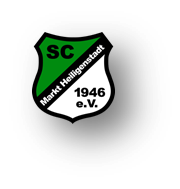 SC Markt Heiligenstadt 1946 e.V.Stand: 29.06.2020
OrganisatorischesDurch Schulungen, Vereinsaushänge sowie durch Veröffentlichung auf der Website ist sichergestellt, dass alle Mitglieder ausreichend informiert sind. Mit Beginn der Wiederaufnahme des Sportbetriebs wurde Personal (hauptamtliches Personal, Trainer, Übungsleiter) über die entsprechenden Regelungen und Konzepte informiert und geschult. Die Einhaltung der Regelungen wird regelmäßig überprüft. Bei Nicht-Beachtung erfolgt ein Platzverweis. Generelle Sicherheits- und HygieneregelnWir weisen unsere Mitglieder auf den Mindestabstand von 1,5 Metern zwischen Personen im In- und Outdoorbereich hin. Jeglicher Körperkontakt (z. B. Begrüßung, Verabschiedung, etc.) ist untersagt. Mitglieder, die Krankheitssymptome aufweisen, wird das Betreten der Sportanlage und die Teilnahme am Training untersagt. Mitglieder werden regelmäßig darauf hingewiesen, ausreichend Hände zu waschen und diese auch regelmäßig zu desinfizieren. Für ausreichende Waschgelegenheiten, Flüssigseife und Einmalhandtücher ist gesorgt. Vor und nach dem Training (z. B. Eingangsbereiche, WC-Anlagen, Umkleiden, Abholung und Rückgabe von Sportgeräten etc.) gilt eine Maskenpflicht – sowohl im Indoor- als auch im Outdoor-Bereich. Durch die Benutzung von Handtüchern und Handschuhen wird der direkte Kontakt mit Sportgeräten vermieden. Nach Benutzung von Sportgeräten werden diese durch den Sportler selbst gereinigt und desinfiziert. In unseren sanitären Einrichtungen stehen ausreichend Seife und Einmalhandtücher zur Verfügung. Nach Nutzung der Sanitäranlage ist diese direkt vom Nutzer zu desinfizieren. Außerdem werden die sanitären Einrichtungen mind. einmal täglich gereinigt.  Sportgeräte werden von den Sportlern selbstständig gereinigt und desinfiziert. Hoch frequentierte Kontaktflächen (z. B. Türgriffe) werden täglich gereinigt – hierbei ist geregelt (Trainer/Übungsleiter), wer die Reinigung übernimmt. Unsere Indoorsportanlagen werden alle 60 Minuten so gelüftet, dass ein vollständiger Frischluftaustausch stattfinden kann. Dazu werden die zur Verfügung stehenden Lüftungsanlagen verwendet. Unsere Trainingsgruppen bestehen immer aus einem festen Teilnehmerkreis. Die Teilnehmerzahl und die Teilnehmerdaten werden dokumentiert. Auch der Trainer/Übungsleiter hat stets eine feste Trainingsgruppe. Für Trainingspausen stehen ausreichend Flächen zur Verfügung, die im Anschluss gereinigt werden. Geräteräume werden nur einzeln und zur Geräteentnahme und -rückgabe betreten. Sollte mehr als eine Person bei Geräten (z. B. großen Matten) notwendig sein, gilt eine Maskenpflicht.  Unsere Mitglieder wurden darauf hingewiesen, dass bei Fahrgemeinschaften Masken im Fahrzeug zu tragen sind. Die Anreise erfolgt bereits in Sportkleidung. Während der Trainings- und Sporteinheiten (inkl. bei Wettkämpfen) sind Zuschauer untersagt. Verpflegung sowie Getränke werden von den Mitgliedern selbst mitgebracht und auch selbstständig entsorgt. Im Bereich der Eigenbewirtschaftung ist eine Abgabe von Speisen und Getränken zum Verzehr im Freien zulässig.Der Wirtschaftsbetrieb in unserem Sportheim ist möglich. Es gelten die entsprechenden Regelungen und Rahmenhygienekonzepte der Staatsregierung (Mindestabstände, Maskenpflicht der Gäste, solange sie sich nicht am Platz befinden, Kontaktdatenaufnahme der Gäste, Vereinsmitglieder.)Maßnahmen vor Betreten der Sportanlage Mitgliedern, die Krankheitssymptome aufweisen, wird das Betreten der Sportanlage und die Teilnahme am Training untersagt. Eine Nichteinhaltung des Mindestabstands von 1,5 Metern ist nur den Personen gestattet, die generell nicht den allgemeinen Kontaktbeschränkungen unterzuordnen sind (z. B. Ehepaare).Bei Betreten der Sportanlage gilt der Mindestabstand von 1,5 Metern auf dem gesamten Sportgelände. Vor Betreten des Sportheims ist ein Handdesinfektionsmittel bereitgestellt. Zusätzliche Maßnahmen im Outdoorsport Durch Beschilderungen und Absperrungen ist sichergestellt, dass es zu keinen Warteschlangen kommt und die maximale Belegungszahl der Sportanlage nicht überschritten werden kann. Sämtliche Trainingseinheiten werden dokumentiert, um im Falle einer Infektion eine Kontaktpersonenermittlung sicherstellen zu können. Aus diesem Grund werden die Trainingsgruppen auch immer gleich gehalten. Die Ausübung des Sports erfolgt in allen Sportarten (Ausnahme: Tanzen) grundsätzlich kontaktlos und unter Einhaltung des Mindestabstands von 1,5 Metern. Zur Verletzungsprophylaxe wurde die Intensität der Sporteinheit an die Gegebenheiten (längere Trainingspause der Teilnehmenden) angepasst.Nach Abschluss der Trainingseinheit erfolgt die unmittelbare Abreise der Mitglieder.Zusätzliche Maßnahmen im Indoorsport Die Trainingsdauer wird pro Gruppe auf max. 60 Minuten beschränkt. Zwischen den Trainingsgruppen (i.d.R. während der Pause) wird mind. 15 Minuten vollumfänglich gelüftet, um einen vollständigen Luftaustausch gewährleisten zu können. Durch Beschilderungen und Absperrungen ist sichergestellt, dass es zu keinen Warteschlangen kommt und die maximale Belegungszahl der Sportanlage nicht überschritten werden kann. Vor und nach dem Training gilt eine Maskenpflicht auf dem gesamten Sportgelände (speziell auch im Indoorbereich). Zur Verletzungsprophylaxe wurde die Intensität der Sporteinheit an die Gegebenheiten (längere Trainingspause der Teilnehmenden) angepasst.Nach Abschluss der Trainingseinheit erfolgt die unmittelbare Abreise der Mitglieder.Zusätzliche Maßnahmen in Umkleiden und Duschen (wird bis Widerruf untersagt für Fußball, Tischtennis, Volleyball, Jiu Jitsu)Umkleiden und Duschen werden nur zu Wettkämpfen von Erwachsenen geöffnet (Tennis)Bei der Nutzung von Umkleiden und Duschen ist eine entsprechende Fußbekleidung zu nutzen.In den Umkleiden und Duschen wir für eine ausreichende Durchlüftung gesorgt.Die Anzahl der Personen in den Umkleiden und Duschen orientiert sich an deren Größe und den vorhandenen Lüftungsmöglichkeiten.Die Einhaltung des Mindestabstands von 1,5 Metern wird beachtet. Die Nutzer von Duschen haben eigene Handtücher mitzubringen. Die Umkleiden und Duschen werden bei Wettkämpfen gereinigt und desinfiziert.Zusätzliche Maßnahmen im WettkampfbetriebWettkämpfe werden nur im Freien und kontaktlos ausgetragen.Wettkämpfe werden nur in kontaktlosen Sportarten (z. B. Golf, Tennis, Rad) durchgeführt.Außerhalb des Wettkampfs, insbesondere beim Durchqueren von Eingangsbereichen, bei der Entnahme und dem Zurückstellen von Sportgeräten sowie bei der Nutzung von WC-Anlagen, besteht eine Maskenpflicht.Wettkämpfe werden ausnahmslos ohne Zuschauer ausgetragen. Heiligenstadt, den 29.06.2020				gez. Dieter HümpfnerOrt, Datum							Unterschrift 1.Vorsitzender Ansprechpartner:SG Heiligenstadt/Teuchatz/Unterleinleiter	Christof Dambietz, Tel. 09194 -3348304.SC Markt Heiligenstadt			Dieter Hümpfner, Tel. 09198-1492/01590 6148275						Patrick Richter, Tel. 0172 5805539